Муниципальное бюджетное дошкольное образовательное учреждение городского округа Королёв Московской области «Детский сад комбинированного вида № 17 «Росинка»141074, Россия, Московская область, г. Королёв, ул. Чайковского, д. 6 а.Телефон 8-495-511-02-93Список сотрудников, членов профсоюза на 01.10.2016.Подпись ПК                                                Арутюнян Т.Г.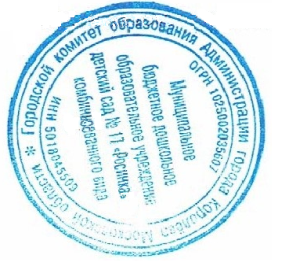 №п/пФамилия Имя Отчество сотрудникадолжностьАрутюнян Татевик ГеворговнавоспитательБарсова Татьяна Вячеславовна воспитательДряхлова Светлана Владимировназаведующий МБДОУ д/с№17Мирута Мария АлександровнавоспитательКудряшова Анна Владимировназаместитель заведующей по воспитательно-методической работеГалкина Светлана СергеевнавоспитательПарфентьева А. В.воспитательКолгашкина Е. В.воспитательБалобанова М.Гзам. зав по АХЧДорощенкова Л.Н.воспитательНорман О.В.воспитательТураева Н.Н.воспитательДроздкова Т.В.младший воспитательЕфанова О.В.повар